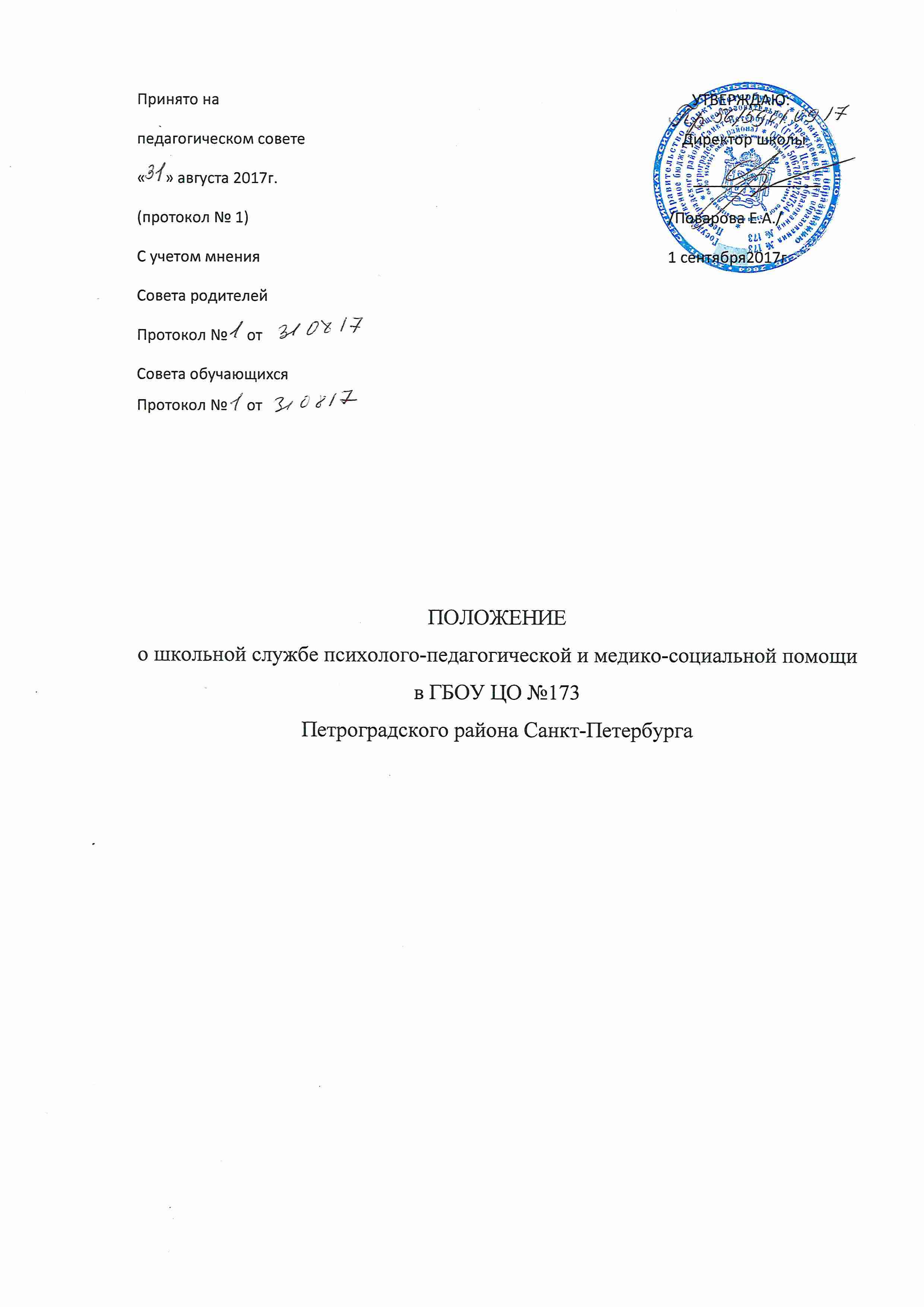 1. Общие положения1.1 Настоящее Положение разработано в соответствии с Законом РФ « Об образовании в Российской Федерации», Федеральным Законом «Об основах системах профилактики безнадзорности и правонарушений несовершеннолетних», Положением о службе практической психологии в системе Министерства образования и служит организационно-управленческой основой для формирования и организации социально-психологической службы школы (далее СПС), определяет структуру и содержание деятельности данной службы.1.2 ППМС-служба – один из компонентов целостной системы образовательной деятельности школы.1. 3 Деятельность ППМС-служба ориентирована как на учащихся, так и на педагогических работников, их социально-психологическую поддержку и обеспечение их психического здоровья.1.4 Сотрудниками ППМС-службы являются социальный педагог, психолог, медицинский работник школы, общее руководство службой возлагается на руководителя ППМС, заместителя директора школы по охране здоровья.1.5 Сотрудники ППМС-службы осуществляют деятельность, руководствуясь настоящим Положением, планами работы школы и районного психолого-диагностического центра, запросами администрации, педагогов, родителей, учащихся.2. Цели и задачи службы2.1 Целью ППМС-службы является социально-психологическое сопровождение, личностная и социальная адаптация детей и подростков в процессе обучения в школе, а также социально - психологическое обеспечение индивидуализации и гуманизации педагогического процесса.2.2 Задачи службы:организация своевременной, комплексной, личностно-ориентированной, социально-педагогической, психологической и правовой помощи всем участникам образовательного процесса;сохранение и укрепление здоровья, пропаганда здорового образа жизни;предупреждение семейного неблагополучия, социального сиротства, насилия в отношении детей и профилактика асоциального поведения, безнадзорности, правонарушений обучающихся;оказание помощи в профессиональном самоопределении, выборе образовательного маршрута с учетом личностных и интеллектуальных особенностей, возможностей и склонностей;повышение педагогической и правовой культуры всех участников образовательного процесса.3. Основные направления деятельности ППМС службы:3.1 Просвещение - система мероприятий, направленных на формирование у обучающихся, их родителей (законных представителей), педагогов потребности в социально-психологических знаниях, желание использовать их в интересах собственного развития и для решения профессиональных задач.3.2 Профилактика - мероприятия, направленные на выявление и предупреждение возникновения явлений дезадаптаций обучающихся, асоциального поведения, рекомендации обучающимся, педагогическим работникам, родителям (законным представителям) по оказанию помощи в вопросах воспитания, обучения и развития.3.3 Социальная и психологическая диагностика – психолого-педагогическое изучение обучающихся на протяжении всего периода обучения, определение индивидуальных особенностей и склонностей личности, ее потенциальных возможностей в процессе обучения и воспитания, в профессиональном самоопределении, а также выявление причин и механизмов в нарушении обучении, развитии, социальной адаптации.3.4 Коррекционно-развиваюшая работа - активное социально-психологическое воздействие, направленное на устранение или компенсацию выявленных отклонений в личностном развитии обучающихся, достижение адаптации в образовательной среде, гармонизацию личности и межличностных отношений, разработка рекомендаций, программ социальной и психолого - коррекционной или развивающей работы с учащимися, осуществление этих программ.3.5 Консультирование - оказание помощи личности в ее самопознании, адекватной самооценки и адаптации в реальных жизненных условиях, формировании ценностно-мотивационной сферы, преодолении кризисных ситуаций и достижении эмоциональной устойчивости, способствующих непрерывному личностному росту и саморазвитию, включая индивидуальные и групповые консультации обучающихся, педагогов и родителей (законных представителей).3.6 Экспертная работа - создание и планирование работы психолого-медико-педагогического консилиума.4. Организация работы ППМС-службыППМС-служба организует выявление и учёт учащихся, нуждающихся в социально-педагогической и психологической помощи:детей, испытывающих трудности в обучении и воспитании;детей-сирот и детей, оставшихся без попечения родителей, детей, воспитывающихся в опекунских и приёмных семьях, детей с особенностями психофизического развития;детей, оказавшихся в сложной жизненной ситуации;детей, ставших жертвами преступлений, жестокости, психического и физического насилия;детей с асоциальным и делинквентным поведением;детей, употребляющих алкоголь, наркотические и токсичные вещества;детей с нарушением эмоционально-волевой сферы;детей, имеющих конфликтные отношения с педагогами, родителями, ровесниками;детей из семей беженцев либо из семей, которые пострадали в результате стихийных бедствий, катастроф;других категорий обучающихся, имеющих проблемы.Объём, формы первичной социально-педагогической и психологичной помощи и последующего сопровождения определяются специалистами ППМС-службы с учётом возраста обучающихся, характера проблемы, её анализа и перспектив разрешения. Помощь может оказываться в индивидуальной или групповой форме.Специалисты ППМС-службы школы при необходимости направляют обучающихся, имеющих трудности в обучении, социализации в учреждения, предназначенные для углубленной помощи в психолого- диагностический центр.ППМС-служба школы оказывает социально-педагогическую помощь несовершеннолетним с согласия и во взаимодействии с родителями или лицами, их заменяющими, с учётом мнения самого несовершеннолетнего.ППМС-служба школы участвует в рассмотрении случаев, связанных с непосещением обучающимися учреждения образования, принятием решений об их дисциплинарной ответственности, постановке на учёт на внутриучрежденческий контроль, в КДН, ПДН.ППМС-служба школы информирует администрацию о нарушении прав и интересов обучающихся и лицах, их допустивших.Режим работы специалистов ППМС-службы определяется Уставом школы и должностными обязанностями.Документация ППМС-службы школы:настоящее Положение о ППМС-службе;должностные инструкции специалистов ППМС-службы;план работы ППМС-службы на год, утверждённый директором школы;график работы специалистов ППМС-службы;аналитические отчёты за год;журнал учёта консультаций обучающихся, родителей, педагогов;социально-педагогические характеристики классов;списки учащихся, указанных в пункте 4.1. настоящего Положения;картотека учащихся, требующих сопровождения ППМС службы;информация об учреждениях и организациях, с которыми взаимодействует ППМС-служба (районный ПДЦ);перечень социально-педагогических и психологических программ, используемых в работе специалистами ППМС службыПсихологические заключения. Структурирование по комплексным параметрам, включающее показатели психофизического развития ребенка, а также оценку его воспитания и образования. В психологическом заключении отражаются также показатели познавательного, личностно-эмоционального и коммуникативного развития ребенка.Протоколы коррекционных занятий, бесед. Чаще оформляются в виде таблицы в свободной форме. Требования касаются лишь единиц фиксирования: поведенческие реакции, вербальное сопровождение деятельности, динамика эмоциональных состояний и стеничности.Карта психического развития ребенка – совокупность сведений о возрастном развитии ребенка, представленных в онтогенетическом аспекте.Организационно-методическая документация В организационно-методическую документация:Хронометраж рабочего времени практического психолога.График работы.Годовой план работыДифференцированный план работы на месяц.Бланки психологических запросов. Журналы учета видов работы:- диагностика;- консультирование;   - развивающая и коррекционная работа (индивидуальная); - развивающая и коррекционная работа (групповая);                                  - просветительская работа;                                - организационно-методическая работа;                                - экспертная работа. Программы коррекционно-развивающих  занятий и учебных курсов.Альбом диагностических методик.Тематические планы учебных курсов по психологии и журнал.Справки по итогам мониторинга проводимых мероприятий и реализуемых программ.Отчет и аналитическая справка практического психолога о проделанной работе по итогам года.